Publicado en  el 13/01/2016 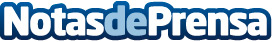 Rafa Nadal presenta el nuevo Kia X-Car en el Open de AustraliaRafael Nadal desvela un Kia Sportage inspirado en  “Mística”, el personaje de los X-Men de Twentieth Century Fox | Kia Motors proporcionará 110 vehículos para la flota oficial del Open de Australia de este añoDatos de contacto:Nota de prensa publicada en: https://www.notasdeprensa.es/rafa-nadal-presenta-el-nuevo-kia-x-car-en-el Categorias: Automovilismo Cómics Tenis Industria Automotriz http://www.notasdeprensa.es